VII . Hranoly                                                                                    2.6.2020Hranol je těleso (třírozměrný geometrický útvar).Mezi nejznámější hranoly patří krychle a kvádr.Popis hranolu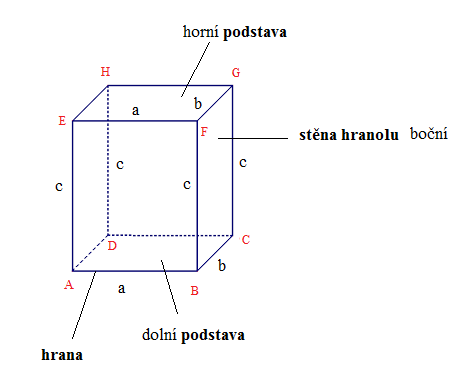 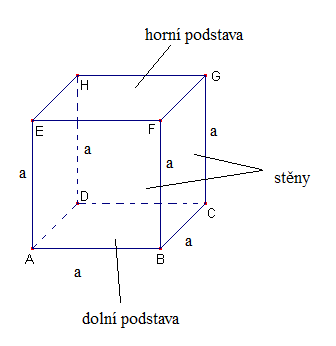 Úhlopříčky v hranolu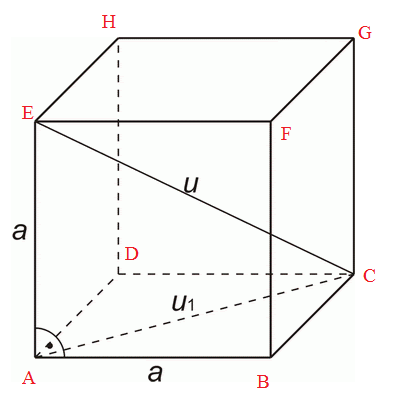 Kolmé hranolyJsou hranoly, jejichž  stěny  svírají s podstavou pravý úhel.Podstavou mohou být  různé mnohoúhelníky.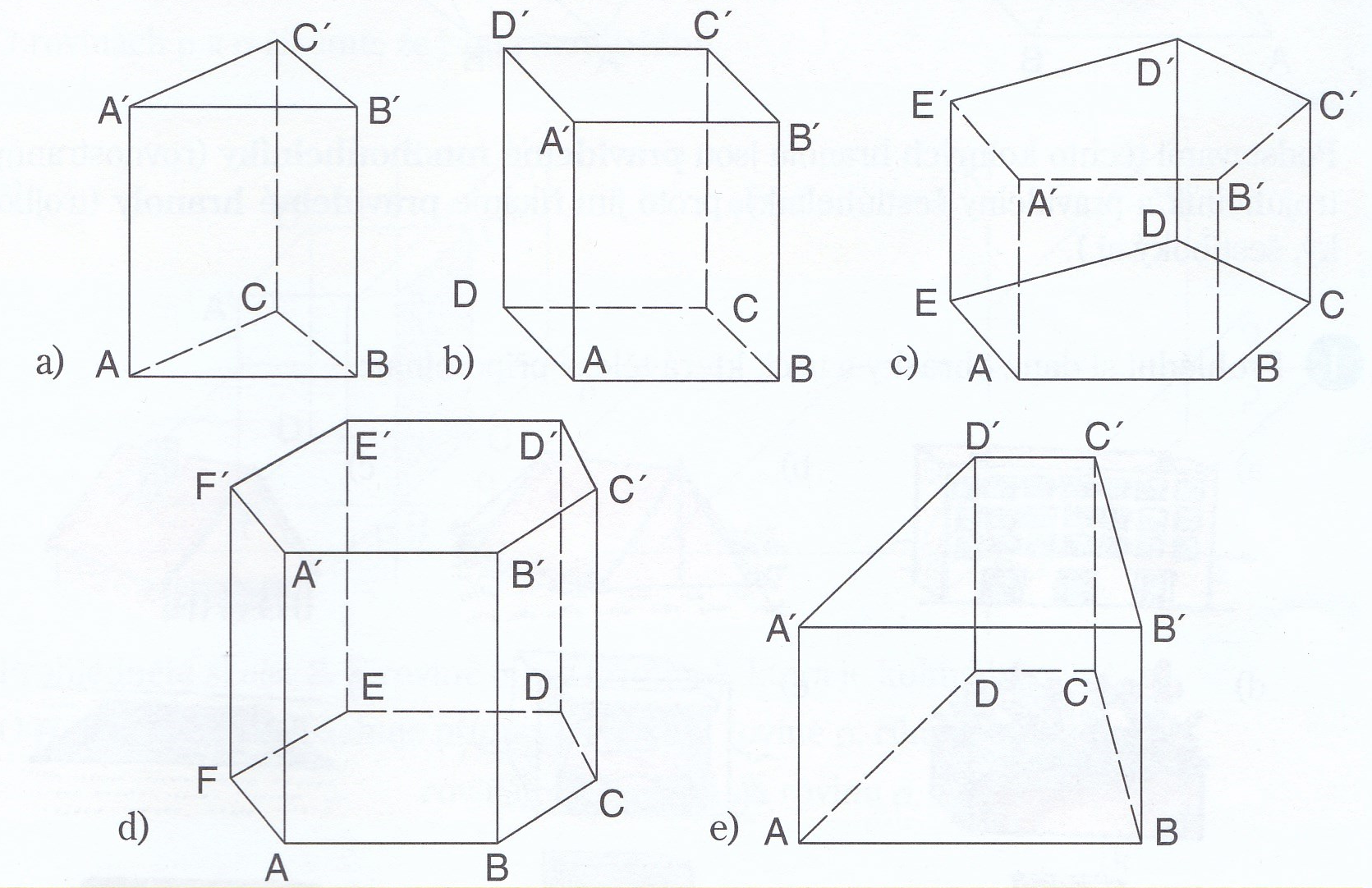 hranol s trojúhelníkovou podstavouhranol s obdélníkovou (čtvercovou) podstavouhranol s pětiúhelníkovou podstavouhranol s pravidelnou šestiúhelníkovou podstavou (pravidelný šestiúhelník má všechny strany stejně dlouhé)hranol s lichoběžníkovou podstavouDomácí úkol v příloze.